TEMATYKA 2Zadanie 1      W układzie przenoszenia napędu przedstawionym na rysunku (w widoku z góry) odległość między osiami wałka silnika i wałka wejściowego zespołu roboczego oraz przełożenie prędkości między nimi powinny wynosić odpowiednio awym = 67,5 mm oraz i ≈ 1,45. Przyjęto wstępnie, że wymagania te zostaną spełnione przez jednostopniową przekładnię z kołami o zębach skośnych o następujących cechach: z1 = 18, z2 = 26, m = 3 mm, y = 1. Prędkość wałka silnika jest równa n1= 1420 obr/min, a największa moc potrzebna do wykonywania pracy użytecznej przez zespół roboczy wynosi N = 1,5 kW. Wałek przekładni, na którym jest osadzone koło zębate 1, jest podparty dwoma łożyskami poprzecznymi kulkowymi. Należy wyznaczyć:Zadanie 2Zadanie 3Na rysunku jest przedstawiony schemat układu przenoszenia napędu w pewnej maszynie. Napęd z sil-nika elektrycznego przenoszony jest do zespołu roboczego za pośrednictwem jednostopniowej przekładni zębatej walcowej z kołami o zębach prostych. Odległość między osiami wałka silnika i wałka wejściowego zespołu roboczego oraz przełożenie prędkości między nimi powinny wynosić odpowiednio awym ≈ 180 mm oraz i ≈ 1,8. Na podstawie spodziewanych obciążeń przenoszonych przez przekładnię przyjęto wstępnie moduł m = 3 mm. Należy zaproponować liczby zębów obu kół spełniające wymagania.Zadanie 4     Należy:wyznaczyć ważniejsze wymiary poprzeczne obu kół zębatych (średnice okręgów podziałowych, wierzchołkowych, stóp i zasadniczych) w jednym z możliwych rozwiązań przekładni analizowanej w zadaniu 3,sporządzić rysunek (zachowując skalę) usytuowania względem siebie okręgów, wymienionych w punkcie 1, wyznaczyć wykreślnie długość odcinka przyporu.Zadanie 5Cechy geometryczne jednostopniowej przekładni zębatej z kołami walcowymi o zębach prostych są następujące: m = 3 mm, z1 = 42 i z2 = 76; x1 = 0,683 i x2 = 0,377; αw = 22,477°; k = 0. Należy wyznaczyć:średnice okręgów podziałowych, wierzchołkowych i stóp,średnice okręgów zasadniczych i tocznych,luz wierzchołkowy.Zadanie 6     W projekcie jednostopniowej walcowej przekładni zębatej o zębach prostych przewidziano wstępnie następujące jej cechy: z1= 15, z2= 38, m = 6 mm, y = 1. Kola zębate mają być wykonane metodą Maaga. Ze względów konstrukcyjnych konieczne jest zachowanie odległości osi wałków przekładni równej awym = 160 mm. Należy:Zadanie 7Na rysunku przedstawiony jest schemat wciągarki linowej. Bęben wciągarki, na który nawija się lina z ładunkiem, jest napędzany silnikiem poprzez dwustopniową przekładnię zębatą z kołami walcowymi o zę-bach prostych. We wstępnej koncepcji rozwiązania konstrukcyjnego przekładni przewidziano następujące jej cechy: z1 = 15, z2 = 77, z3 = 18, z4 = 52, m12 = 6 mm, m34 = 8 mm. Koła mają być wykonane metodą Maaga, bez przesunięcia zarysu. Odległości osi kół pierwszego stopnia przekładni i drugiego jej stopnia powinny być jednakowe i wynosić awym = 280 mm. Należy:wyznaczyć przełożenie w pierwszym i w drugim stopniu oraz w całej przekładni,przeanalizować, czy przyjęte wstępnie cechy przekładni zapewniają spełnienie postawionych wymagań, a jeśli nie zapewniają, zaprojektować zmiany, zachowując jednakże wartości modułów i liczb zębów przyjęte we wstępnej koncepcji.  Zadanie 8     W projekcie układu przenoszenia napędu przedstawionym na rysunku przewidziano jednostopniowy reduktor z kołami walcowymi o zębach prostych i module m = 3,5 mm. Wstępnie przyjęta liczba zębów pierwszego koła jest równa z1 = 26. Źródłem napędu jest silnik o mocy 3 kW. Prędkość obrotowa wałka silnika wynosi n1 = 1420 obr/min. Prędkość wałka biernego przekładni powinna być zawarta w przedziale n2 = (380÷388) obr/min. Należy: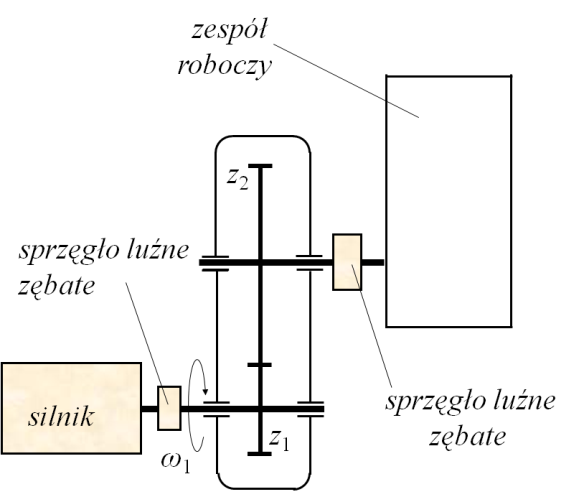 Zadanie 9    Przekładnia zębata zastosowana w układzie przenoszenia napędu analizowanym w zadaniu 8 ma cechy: z1 = 26, z2 = 97, m = 3,5 mm, y = 1. Zakładając, że wykorzystywana jest maksymalna moc silnika oraz że koło 2 jest jednakowo odległe od obu podparć wałka, należy:wyznaczyć składowe siły międzyzębnej działającej na koło zębate 2 i przedstawić je na starannie wykonanym przestrzennym schemacie koła i wałka, na którym jest osadzone,wyznaczyć wypadkowe obciążenia poprzeczne łożysk tocznych podpierających wałek 2,3)   narysować wykresy momentów skręcającego i gnącego, obciążających wałek, na którym jest      osadzone koło zębate 2.Potrzebne dodatkowe dane zaczerpnąć z zadania 8.Zadanie 10Należy:zaproponować podział sumy x1+ x2 na oba koła zębate,sprawdzić, czy po takim zabiegu konieczne byłoby skracanie głów zębów, a jeśli tak, to o ile milimetrów,obliczyć, o ile milimetrów zmieni się odległość osi kół w stosunku do odległości pierwotnej (podstawowej),wyznaczyć ważniejsze wymiary poprzeczne obu kół zębatych (średnice okręgów podziałowych, wierzchołkowych, stóp i zasadniczych),zastanowić się, czy ma sens badanie możliwości podcinania zębów podczas wykonywania kół według nowego projektu.Zadanie 11        W UPN pokazanym na schematycznym rysunku (w widoku z góry) ma być zastosowana przekładnia zębata umożliwiająca, w zależności od potrzeby, przełożenie iI = 4,6 lub iII = 3. Obydwa przełożenia powinny być realizowane dokładnie. W projekcie takiej przekładni przewidziano dwie pary kół zębatych o zębach prostych normalnych, przy czym koła 1 i 3 tworzą zwarty zespół przesuwnie osadzony (przy użyciu połączenia wielowypustowego ruchowego) na wałku czynnym i obracający się z tym wałem z prędkością ω1= 140 1/s. W zależności od położenia tego zespołu na wałku czynnym zazębiają się koła 1 i 2 lub koła 3 i 4, zapewniając w ten sposób przełożenie iI  lub iII .              Zakładając, że koła przekładni zostaną wykonane bez przesunięcia zarysu, należy:wyznaczyć liczby zębów wszystkich kół, przy czym liczba zębów z1 ≥ 17 powinna być możliwie mała,wyznaczyć odległość a między osiami wałków czynnego i biernego, na przestrzennym rysunku wałka, na którym jest osadzony  przesuwny zespół kół 1 i 3, należy przedstawić składowe sił działających w strefach zazębień na narysowany człon podczas realizowania przełożenia iI  i podczas realizowania przełożenia iII ,wskazać, wraz z uzasadnieniem, to położenie przesuwnego zespołu, przy którym obciążenie wałka momentem gnącym jest większe.            Dodatkowe dane: N = 5 kW, m12 = 2,5 mm, m34 = 2 mm, s = 50 mm, L = 250 mm.Zadanie 12    Sprzęgło łączące wałek zespołu roboczego z wałkiem wyjściowym przekładni zębatej w układzie przenoszenia napędu przedstawionym w zadaniu 11 jest luźne. Opierając się na danych zawartych w treścii w rozwiązaniu zadania 11 oraz zakładając, że jest wykorzystywana pełna moc silnika, należy:wyznaczyć składowe sił międzyzębnych działających na koła zębate 2 i 4 podczas przenoszenia przez nie napędu,sporządzić starannie przestrzenny schemat członu złożonego z kół 2 i 4 oraz wałka, na którym są one osadzone, i przedstawić na nich wektory składowych sił międzyzębnych wyznaczonych w punkcie 1),      3)   wyznaczyć moment gnący wałek bierny przekładni podczas realizacji obu przełożeń i narysować             wykresy przebiegu tego momentu wzdłuż długości wałka.Zadanie 13     W projekcie jednostopniowej walcowej przekładni zębatej o zębach prostych przewidziano wstępnie następujące jej cechy: z1 = 15, z2 = 38, m = 3 mm, y = 1. Koła zębate mają być wykonane metodą Maaga. Ze względów konstrukcyjnych konieczne jest zachowanie odległości osi wałków przekładni równej awym = 80 mm. Ponieważ jest to odległość większa od podstawowej (nominalnej), w celu spełnienia tego wymagania postanowiono przeprowadzić na kołach zabieg przesunięcia zarysu typu P (taki, by dodatkowo uniknąć podcinania zębów przy podstawie koła 1 podczas jego wykonywania). W rezultacie zaprojektowania tego zabiegu uzyskano wyniki: współczynniki przesunięcia zarysu x1 = 0,123, x2 = 0,043, współczynnik skrócenia głowy zębów k = 0, toczny kąt przyporu αw = 20,958°. Po uszkodzeniach zębów kół, stwierdzonych po pewnym czasie użytkowania przekładni, postanowiono zastąpić je kołami o zębach skośnych z niezmienionym modułem m = 3 mm, wykonanymi bez przesunięcia zarysu, realizującymi to samo przełożenie i wmontowanymi do tego samego korpusu. Nowe koła mają być wykonane metodą Maaga.       Należy sprawdzić:czy proponowanej zmiany można dokonać bez zmiany liczb zębów kół, wiedząc, że kąt pochylenia linii zębów nie może być większy niż 30º,czy zęby koła 1 w nowej wersji przekładni nie będą podcinane przy podstawie podczas jego wykonywania.Zadanie 14     Na rysunku a) przedstawiony jest schemat wciągarki linowej (w widoku z góry). Bęben wciągarki, na który nawija się lina z ładunkiem, ma średnicę skuteczną Db = 0,5 m. Jest on napędzany silnikiem poprzez dwustopniową przekładnię zębatą, pokazaną na rysunku. Zęby pierwszego stopnia są skośne, a drugiego – proste. Podnoszone ładunki mają zbliżoną masę m= 150 kg. Gdy ładunek nie jest podczepiony do liny, wtedy siła obciążająca linę może być przyjęta równa zero. Prędkość podnoszenia powinna wynosić υ = 1,5 m/s. Sprawności poszczególnych zespołów wynoszą: przekładni ηp = 0,97, zespołu bębna (z przeginaną liną i łożyskami kulkowymi poprzecznymi) ηb = 0,90,  sprzęgła luźnego zębatego ηs = 0,99.       Należy:wyznaczyć, jaką moc powinien mieć silnik, oraz moment obrotowy przenoszony przez wałek 1,wyznaczyć składowe siły międzyzębnej działającej na koło zębate 1 i przedstawić je na starannie wykonanym przestrzennym schemacie koła i wałka, na którym jest osadzone,wyznaczyć wypadkowe obciążenie poprzeczne  i obciążenie wzdłużne łożyska A,      Pozostałe dane: L = 190 mm, l = 60 mm, b = 70 mm, z1 = 30, z2 = 80, z3 = 30, z4 = 90, m12 = 3 mm, m34 = 4 mm, β12 = 12º. Zadanie 15      Wałek wyjściowy przekładni zębatej zastosowanej w UPN, przedstawionym w zadaniu 14, jest podparty dwoma łożyskami kulkowymi poprzecznymi. Opierając się na danych zawartych w treści i w rozwiązaniu zadania 14, należy:1)  wyznaczyć moment obrotowy przenoszony z koła zębatego 4 na wałek wyjściowy przekładni,2)  sporządzić starannie przestrzenny schemat członu złożonego z koła zębatego 4 i wałka, na którym      jest ono osadzone, i przedstawić na nim wektory składowych wszystkich sił działających na ten     człon,3)  wyznaczyć wypadkowe obciążenie poprzeczne łożyska podpierającego analizowany wałek,      położonego bliżej koła 4, przy założeniu, że jest ono swobodne,narysować wykresy momentów skręcającego i gnącego, obciążających analizowany wałek.Zadanie 16W projekcie koncepcyjnym przekładni zębatej walcowej przewidziano dwa stopnie o łącznym przełożeniu i = 7,5. Koła obu stopni mają zęby normalne. Zaproponowano też, by zęby 1.stopnia były skośne, a zęby 2.stopnia proste, wszystkie wykonane bez przesunięcia zarysu. Przyjęto wstępnie liczby zębów 1.stopnia: z1 = 23, z2 = 69, oraz moduły w obu stopniach: m12 = 4 mm, m34 = 6 mm. Należy wyznaczyć liczby zębów kół 2.stopnia przekładni i kąt pochylenia linii zębów kół 1.stopnia, zapewniające przyjętą wartość przełożenia oraz jednakową odległość osi kół obydwu stopni przekładni (współosiowość wałków wejściowego i wyjściowego przekładni).  Zadanie 17Projektowana przekładnia zębata walcowa pokazana na rysunku ma być zastosowana jako reduktor w pewnym UPN. Zęby kół pierwszego stopnia przekładni są proste, a drugiego – skośne. Przełożenie całkowite reduktora powinno wynosić i, a odległość między osiami wałków wejściowego i wyjściowego ma być równa awym. W celu umożliwienia właściwego zanurzenia w oleju smarującym obu dużych kół (o liczbach zębów z2 i z4) różnica ich średnic powinna być mała, tzn. spełniać warunek  mm. Należy:wyznaczyć liczby zębów kół 3 i 4 oraz kąt pochylenia linii zębów w tych kołach, zapewniające spełnienie wymagań,przedstawić schematycznie wzajemne położenie okręgów: tocznych, podziałowych, stóp i zasadniczych obu kół drugiego stopnia przekładni.       Dane: i = 15, awym = 600 mm, z1 = 17, z2 = 85, m12 = 4,5 mm, m34 = 6 mm, β34 ≤ 20°.                     Zadanie 18Zespół roboczy jest napędzany silnikiem elektrycznym poprzez dwustopniową przekładnię zębatą.        Zęby wszystkich kół są skośne. Sprawności obu stopni wynoszą η12 = η34 = 0,97, a sprawność sprzęgła luźnego zębatego ηs = 0,99. Do wykonywania zadania przez zespół roboczy potrzebna jest moc Nr = 3 kW przy prędkości kątowej ωr = 31,3 1/s .Wałek, na którym osadzone jest koło 4, podparty jest dwoma łożyskami: walcowym jednorzędowym NU 309 ECP Explorer (oznaczonym na rysunku symbolem A) i kulkowym zwykłym. Rozstaw łożysk wynosi l4 = 65 mm, a odległość środka szerokości koła zębatego 4 od łożyska walcowego b4 = 40 mm.Należy:wyznaczyć składowe siły międzyzębnej działającej na koło zębate 4,wyznaczyć wypadkowe obciążenie łożyska A,odległość osi wałka, na którym jest osadzone koło zębate 4 od osi wałka wejściowego przekładni,moc silnika potrzebną do wykonywania przez zespół roboczy przewidzianego zadania.Dane: z1 = 18, z2 = 28, z3 = 16, z4 = 46, β12 = 10°, β34 = 15,55°, m12 = 3 mm, m34 = 4,5 mm.Zadanie 19       Na wałku wejściowym przekładni zębatej przedstawionej w zadaniu 18 jest zamocowane wysięgnikowo koło zębate walcowe o liczbie zębów z1. Opierając się na danych zawartych w treści i w rozwiązaniu zadania 18, należy:1)  wyznaczyć moment obrotowy przenoszony z wałka na koło zębate 1,2)  sporządzić starannie przestrzenny schemat członu złożonego z koła zębatego 1 i wałka, na którym      jest ono osadzone, i przedstawić na nim wektory składowych wszystkich sił działających na ten     człon,3)  wyznaczyć wypadkowe obciążenie poprzeczne oraz obciążenie wzdłużne łożyska kulkowego      podpierającego wałek,       4)  narysować wykresy momentów skręcającego i gnącego, obciążających wałek.Dodatkowe dane: l1 = 60 mm, b1 = 35 mm.Zadanie 20     Na wałku pośrednim przekładni zębatej przedstawionej w zadaniu 18  zamocowane są koła zębate walcowe 2 i 3. Odległość między nimi wynosi l = 60 mm, a odległość łożysk kulkowych poprzecznych podpierających wałek pośredni jest równa b = 75 mm. Opierając się na danych zawartych w treści zadania 18, należy:1)  wyznaczyć moment obrotowy skręcający wałek pośredni oraz składowe sił międzyzębnych     działających na koła zębate 2 i 3,2)  sporządzić starannie przestrzenny schemat członu złożonego z kół 2 i 3 oraz wałka, na którym      są one osadzone, i przedstawić na nim wektory składowych sił międzyzębnych wyznaczonych      w punkcie 1),3)  wyznaczyć siłę wzdłużną obciążającą podparcie wałka.Zadanie 21W układzie przenoszenia napędu, którego schemat jest przedstawiony na rysunku (w widoku z góry), planuje się umieszczenie dwustopniowej dwudrożnej przekładni zębatej. Pierwszy stopień składa się z koła zębatego 1 i dwóch kół 2, a drugi – z dwóch kół zębatych 3 i koła zębatego 4 o uzębieniu wewnętrznym. Zęby wszystkich kół są skośne o pochyleniach β12 i β34. Sprawności obu stopni wynoszą η12 = η34 = 0,97, a sprawność sprzęgła luźnego zębatego ηs = 0,99. Do wykonywania zadania przez zespół roboczy potrzebna jest moc Nr = 5 kW przy prędkości kątowej ωr = 31,3 1/s .Należy:wyznaczyć kąt β34, przy którym ma sens przedstawione rozwiązanie konstrukcyjne przekładni,odległość osi wałków pośrednich przekładni (przy założeniu, że leżą w jednej płaszczyźnie),potrzebną moc silnika,moment skręcający wałek pośredni a.Pozostałe dane: z1 = 18, z2 = 28, z3 = 16, z4 = 46, β12 = 10°, m12 = 3mm, m34 = 4,5mm.Zadanie 22      W UPN, pokazanym na rysunku (w widoku z góry),  są znane: liczby zębów kół przekładni zębatej, moduły m12 i m34  oraz kąty β12  i   β34 pochylenia zębów w pierwszym i w drugim stopniu przekładni,  moment Mszk szkodliwych oporów ruchu występujących w zespole roboczym oraz moment Mu użytecznych oporów ruchu, zredukowane do osi wałka W. Inne opory ruchu są względnie małe. Osie wszystkich kół zębatych leżą w jednej płaszczyźnie.Należy:sprawdzić warunek poprawności funkcjonowania przekładni o podanych cechach,wyznaczyć minimalną potrzebną moc silnika oraz moment obrotowy na wałku 1,oraz przy założeniu zwrotu momentu M1 w prawo, patrząc od strony silnika,            3)  sporządzić starannie przestrzenny schemat członu złożonego z koła zębatego 1 i wałka, na którym                  jest ono osadzone, i przedstawić na nim wektory składowych wszystkich sił działających na ten                człon,           4)  wyznaczyć wypadkowe obciążenie poprzeczne oraz obciążenie wzdłużne łożyska kulkowego                 podpierającego wałek. Dane: Mszk = 20 N·m, Mu = 200 N·m, ω1 = 140 1/s, z1= 18, z2 = 61,  z3= 21, z4 = 33, m12 = 3 mm, m34 = 4 mm, ω1= 140 1/s, β12 = 15º, β34 = 28,319°, l = 60 mm.Zadanie 23      Na każdym wałku pośrednim przekładni zębatej przedstawionej w zadaniu 22 są zamocowane dwa koła zębate o liczbach zębów z2 i z3. Momenty oporów ruchu Mu i Mszk obciążające wałek W mogą zmieniać zwrot. Opierając się na danych zawartych w treści zadania 22, należy:1)  wyznaczyć moment obrotowy skręcający wałek pośredni oraz składowe sił międzyzębnych     działających na koła zębate 2 i 3,oraz w odniesieniu do obu zwrotów momentu biernego2)  sporządzić starannie przestrzenne schematy członu złożonego z kół 2 i 3 oraz wałka, na którym      są one osadzone, i przedstawić na nich wektory składowych sił międzyzębnych wyznaczonych      w punkcie 1),3)  wyznaczyć siłę wzdłużną obciążającą podparcie wałka.Zadanie 24Zespół wykonawczy jest napędzany za pomocą dwóch jednakowych silników poprzez jednostopniową przekładnię zębatą walcową. Tworzą ją: koło zębate 2 z zębami skośnymi, połączone obrotowo z wałem wyjściowym przekładni, i zazębiające się z nim dwa jednakowe koła zębate, założone na wałach napędzanych przez silniki. Koła mają być wykonane bez przesunięcia zarysu, a zęby każdego z nich mają  wysokość normalną. Wstępnie przyjęty moduł m = 8 mm. Przełożenie przekładni powinno wynosić i = 3, a kąt pochylenia linii zębów powinien spełniać warunek β ≤ 25°. Odległość między osiami wałów silników L = 800 mm. Należy wyznaczyć liczby zębów kół zębatych i kąt pochylenia linii zębów spełniających wymaganiaZadanie 25      Na wałku wejściowym zespołu roboczego w UPN przedstawionym na rysunku (w widoku z góry) potrzebna jest moc N4 przy prędkości obrotowej n4. Pierwszy stopień przekładni to przekładnia kątowa z kołami stożkowymi o zębach prostych i kącie między osiami wałków Σ. Zęby kół drugiego stopnia są skośne. Należy :na przestrzennym schemacie członu, złożonego z wałka wyjściowego i koła 4, przedstawić wektory składowych wszystkich sił działających na ten człon,wyznaczyć te składowe oraz wypadkowe obciążenie łożyska swobodnego.Dane: N4 = 10 kW, n4 = 224 obr/min, η12 = η34 = 0,98, Σ = 110°, z1 = 15, z2 = 30, z3 = 20, z4 = 72, b = 18 mm, m12 = 3,5 mm, m34= 4 mm, s = 45 mm, β34 = 15°.Zadanie 26       Pierwszy stopień przekładni zębatej przedstawionej w zadaniu 25 tworzą dwa koła stożkowe o zębach prostych. Opierając się na danych zawartych w treści zadania 25, należy:wyznaczyć półkąty δ1  i δ2 rozwarcia stożków podziałowych,wyznaczyć średnice podziałową, głów i stóp koła1,wykonać rysunek techniczny wieńca koła zębatego 1 i zaznaczyć na nim stożki podziałowy, głów i stóp oraz ich wierzchołek.Zadanie 27      Pierwszy stopień przekładni zębatej przedstawionej w zadaniu 25 tworzą dwa koła stożkowe o zębach prostych. Opierając się na danych zawartych w treści zadania 25 oraz w rozwiązaniu zadania 26, należy:wyznaczyć średnie średnice dm1 i dm2 zębów kół stożkowych,wyznaczyć moment obrotowy skręcający wałek 1 przekładni oraz składowe siły międzyzębnej działającej na koło zębate 1,składowe te przedstawić na starannie wykonanym schemacie członu złożonego z koła 1 i wałka, na którym jest osadzone.Zadanie 28      Na wałku pośrednim przekładni przedstawionej w zadaniu 25 osadzone jest koło stożkowe 2 i koło walcowe 3. Wałek podparty jest przez dwa łożyska poprzeczne kulkowe, przy czym łożyskiem swobodnym jest łożysko położone bliżej koła walcowego. Opierając się na wynikach uzyskanych w rezultacie rozwiązania zadań 25‒27, należy:sporządzić starannie przestrzenny schemat członu złożonego z kół 2 i 3 oraz wałka, na którym są one osadzone, i przedstawić na nim wektory składowych sił międzyzębnych działających na te koła oraz składowe reakcji podpór wałka,wyznaczyć wypadkowe obciążenie łożyska swobodnego podpierającego wałek pośredni.Zadanie 29 Bęben wciągarki linowej jest napędzany silnikiem elektrycznym poprzez dwustopniową przekładnię zębatą, pokazaną na rysunku (w widoku z góry). Zęby kół zębatych stożkowych są proste, a zęby kół walcowych − skośne. Moc silnika jest równa N = 15 kW, a prędkość wału czynnego n1 = 1420 obr/min. Należy:wyznaczyć półkąty δ1  i δ2 rozwarcia stożków podziałowych oraz średnie średnice dm1 i dm2 zębów kół stożkowych,wyznaczyć średnice podziałową, głów i stóp koła 2,wykonać rysunek techniczny wieńca koła zębatego 2 i zaznaczyć na nim stożki podziałowy, głów i stóp oraz ich wierzchołek.Pozostałe dane: z1 = 18, z2 = 55, z3 = 14, z4 = 42, b = 25 mm, m12 = 3 mm, m34 = 3,5 mm, s = 50 mm, L = 200 mm, η12 = η34 = 0,98.Zadanie 30      Opierając się na danych zawartych w treści  zadania 29 dotyczących przekładni zębatej, należy wyznaczyć:kąt pochylenia linii zębów β34 zapewniający niepodcinanie zębów podczas wykonywania koła zębatego 3,odległość między osiami wałka pośredniego i biernego,średnicę podziałową koła 3.Zadanie 31      Opierając się na danych zawartych w treści  zadania 29 i w rozwiązaniu zadania 30 oraz zakładając, że jest wykorzystywana pełna moc silnika, należy:wyznaczyć składowe sił międzyzębnych działających na koła zębate 2 i 3 podczas przenoszenia przez nie napędu,sporządzić starannie przestrzenny schemat członu złożonego z kół 2 i 3 oraz wałka, na którym są one osadzone, i przedstawić na nich wektory składowych sił międzyzębnych wyznaczonych w punkcie 1),   3)   wyznaczyć obciążenia łożyska A potrzebne do jego doboru z katalogu łożysk przy założeniu, że jest         to łożysko ustalające.Zadanie 32      Przekładnia zębata, której projekt został opisany w zadaniu 29, ma być zastosowana w innym UPN. Układ ten charakteryzuje się tym, że moment oporów ruchu (użytecznych i szkodliwych) wynikający z funkcjonowania napędzanego zespołu roboczego może zmieniać zwrot. Pozostałe cechy przekładni i UPN są takie, jak przedstawione w zadaniu 29. Należy w odniesieniu do obu zwrotów momentu biernego:1)  sporządzić starannie przestrzenne schematy członu złożonego z kół 2 i 3 oraz wałka, na którym      są one osadzone, i przedstawić na nich wektory składowych sił międzyzębnych,2)  sprawdzić, czy wartości tych składowych zależą od zwrotu momentu biernego,3)  wyznaczyć siłę osiową obciążającą wał pośredni.Zadanie 33W układzie przenoszenia napędu (rys. a) ma być zastosowana dwustopniowa przekładnia zębata z kołami o zębach prostych. Jej człon zawierający wałek pośredni i sprzężone z nim koła zębate jest pokazany na rysunku b. We wstępnej koncepcji rozwiązania konstrukcyjnego przekładni przewidziano następujące jej cechy: z1 = 15, z2 = 77, z3 = 18, z4 = 52, m12 = 6 mm, m34 = 8 mm, L = 400 mm, l2 = 110 mm, l3 = 105 mm. Znane są także ważniejsze cechy całej wciągarki, takie jak: ciężar Q = 3 kN podnoszonego ładunku, sprawność zespołu bębna linowego ηb = 0,94, sprawność sprzęgła luźnego zębatego ηz = 0,98, wciągarki η = 0,90, średnica bębna D = 500 mm, prędkość kątowa wałka silnika ω1 = 140 1/s. Należy wyznaczyć:moment Ms na wałku silnika potrzebny do podnoszenia ładunku,na przestrzennym schemacie członu zawierającego koła zębate 2 i 3 przedstawić składowe sił międzyzębnych działających na te koła oraz wyznaczyć je.Zadanie 34 W projekcie wstępnym maszyny, której schemat jest przedstawiony na rysunku a, przewidziano zasto-sowanie dwóch jednakowych silników pracujących jednocześnie. Napęd do zespołu wykonawczego jest przenoszony przez jednostopniową przekładnię kątową (dwudrożną). Koła zębate 1 są jednakowe i umiesz-czone są symetrycznie względem osi wału odbierającego. Wszystkie koła przekładni mają zęby proste i bę-dą wykonane bez przesunięcia zarysu. Znane są: liczba zębów z1 kół 1, moduł m, półkąt δ1 rozwarcia stożka podziałowego koła zębatego 1 oraz moc nominalna N1 rozwijana na każdym wale wejściowym do przekła-dni i ich prędkość obrotowa n1. Znane są także składowe siły międzyzębnej działającej na zęby koła 1.Należy:wyznaczyć przełożenie przekładni, liczbę zębów koła 2 oraz prędkość obrotową wału wyjściowego przekładni,wyprowadzić wzór na średnicę okręgu podziałowego, na którym przykłada się w obliczeniach składowe siły międzyzębnej działającej na zęby koła 1, i obliczyć ją,na przestrzennym schemacie członu zawierającego koło zębate 1 przedstawić wektory składowych sił międzyzębnych działających na zęby tego koła oraz składowe reakcji podpór wału,wyznaczyć obciążenie łożyska swobodnego podpierającego ten wał (rys. b).         Dane: z1 = 35, m = 6 mm, δ1 = 30°, N1 = 200 kW, n1 = 4000 obr/min, Pw1 = 4,96 kN, Pr1 = 1,56 kN,  Px1 = 0,90 kN, b = 35 mm, l = 66 mm, s = 116 mm.Zadanie 35W projekcie wstępnym układu napędu helikoptera przewidziano zastosowanie dwóch jednakowych silników pracujących jednocześnie (rys. a). Napęd od silnika do wirnika nośnego jest przenoszony przez reduktor silnika, jednostopniową przekładnię kątową (dwudrożną) i przekładnię planetarną. Koła zębate 1 (rys. b) przekładni kątowej są jednakowe i umieszczone są symetrycznie względem osi wału odbierającego. Wszystkie koła tej przekładni mają zęby proste i będą wykonane bez przesunięcia zarysu. Znane są: liczba zębów z1 kół 1, moduł m, półkąty δ1 i δ2 rozwarcia stożków podziałowych koła zębatego 1 i koła zębatego 2 oraz moc maksymalna N1 rozwijana przez pojedynczy silnik przy prędkości obrotowej n1 wału silnika. Należy:na przestrzennym schemacie członu zawierającego koło zębate 1 przedstawić wektory składowych sił międzyzębnych działających na zęby tego koła oraz składowe reakcji podpór wału,wyznaczyć składowe siły międzyzębnej działającej na zęby koła 1.Dane: z1 = 52, m = 4 mm, δ1 = 30°, N1 = 400 kW, n1 = 4000 obr/min, b = 35 mm, l = 66 mm, s = 116 mm, u = 82 mm.Zadanie 36Napęd w pewnej maszynie ma być przenoszony od silnika do zespołu roboczego przez dwa stopnie przekładni zębatej, której projekt jest przedstawiony na rysunku. Przez trzy stopnie tej samej przekładni napęd jest przenoszony także do urządzenia pomocniczego. Pierwszy i trzeci stopień przekładni tworzą koła stożkowe o zębach prostych, a drugi jej stopień tworzą koła walcowe z zębami skośnymi. Zęby wszystkich kół mają normalną wysokość i są wykonane bez przesunięcia zarysu. W projekcie przekładni przewidziano liczby zębów kół zębatych: z1 = 18, z2 = 39, z3 = 16, z4 = 43, z5 = 20, z6 = 45, oraz moduły: m12 = 3,5 mm, m34 = 5 mm, m56 = 2,5 mm. Przyjęty wstępnie kąt pochylenia zębów w kołach walcowych wynosi β34 = 20°. Prędkość kątowa wałka silnika wynosi ω1= 140 1/s. Należy wyznaczyć:prędkości kątowe i obrotowe wałków napędzających zespół roboczy i urządzenie pomocnicze,półkąty rozwarcia stożków podziałowych wszystkich kół stożkowych,odległość między kołami wierzchołkowymi kół zębatych 2 i 5.Zadanie 37      Wirnik mieszalnika jest napędzany przez silnik elektryczny za pośrednictwem jednostopniowej przekładni kątowej z kołami stożkowymi o zębach prostych, wykonanymi bez przesunięcia zarysu. Prędkość obrotowa wałka silnika wynosi n1= 1420 obr/min. W projekcie przekładni przewidziano liczby zębów kół zębatych z1 = 14 i z2 = 79 oraz moduł m = 3 mm. Wirnik mieszalnika obciążony jest stałym momentem oporów użytecznych (wynikających z procesu mieszania) Mu = 300 N∙m i siłą osiową Q = 250 N. Sprawność UPN (od silnika do wirnika) jest równa η = 0,96. Wałek wirnika jest podparty dwoma jednakowymi łożyskami tocznymi poprzecznymi, przy czym siłę wzdłużną przenosi łożysko A. Zadanie 38        Opierając się na danych zawartych w treści zadania 37, należy:wyznaczyć obciążenie wzdłużne łożyska A,narysować wykresy przebiegu momentu skręcającego i momentu gnącego wzdłuż długości wałka wirnika.Zadanie 39      Wirnik mieszalnika jest napędzany przez silnik elektryczny za pośrednictwem dwustopniowej przekładni z kołami o zębach prostych. Prędkość obrotowa wałka silnika jest równa n1= 1420 obr/min. W projekcie przekładni przewidziano liczby zębów kół zębatych: z1 = 14, z2 = 29, z3 = 19, z4 = 41, oraz moduły: m12 = 3 mm, m34 = 3,5 mm. Wirnik mieszalnika obciążony jest stałym momentem oporów użytecznych Mu = 300 N∙m i siłą osiową Q = 250 N. Sprawność UPN (od silnika do wirnika) jest równa η = 0,95. Wałek pośredni przekładni jest podparty dwoma łożyskami kulkowymi poprzecznymi, przy czym łożyskiem ustalającym jest łożysko B.       Pozostałe dane: s = 60 mm, e = 50 mm, l = 160 mm, b = 25 mm.Zadanie 40        W układzie napędu wirnika mieszalnika przedstawionego w zadaniu 37 postanowiono zastąpić przekładnię kątową przekładnią ślimakową walcową o podobnym przełożeniu. W jej projekcie przewidziano, że: liczba zębów koła ślimakowego (jego krotność) jest równa z1 = 4, moduł (osiowy) wynosi m = 3 mm, a kąt pochylenia (wzniosu) linii zęba – γ = 25º. Należy:wyznaczyć liczbę zębów ślimacznicy i przełożenie przekładni,wyznaczyć średnice podziałowe obu kół oraz odległość ich osi,sprawdzić, czy zachodzi możliwość podcinania zębów ślimacznicy podczas jej wykonywania.Zadanie 41     Opierając się na danych zawartych w treści zadania 40 i przyjmując dodatkowo, że współczynnik tarcia w strefie zazębienia kół przekładni ślimakowej wynosi μ = 0,06, należy:wyznaczyć współczynnik sprawności przekładni w strefie zazębienia,oszacować moc traconą w tej strefie,oszacować sprawność UPN i potrzebną moc silnika.Zadanie 42Wciągarka pokazana na rysunku w formie schematu jest przeznaczona do podnoszenia ładunków o zbli-żonym ciężarze równym Q = 1200 N z prędkością v = 1,5 m/s. Bęben wciągarki jest napędzany przez silnik elektryczny za pośrednictwem przekładni ślimakowej o znanych cechach: krotność ślimaka z1 = 4, z2 = 64, moduł (osiowy) wynosi m = 3 mm, a kąt pochylenia (wzniosu) linii zęba – γ = 20º. Współczynnik tarcia w strefie zazębienia wynosi w przybliżeniu μ = 0,04. W projekcie koncepcyjnym wciągarki zostały ustalone także inne charakteryzujące ją wielkości, w tym zostały oszacowane sprawności: zespołu bębna ηb (z przeginaną liną) oraz sprzęgieł luźnych zębatych ηs. Należy:oszacować sprawność przekładni ślimakowej w strefie zazębienia i sprawność całej wciągarki w trakcie podnoszenia ładunku,wyznaczyć potrzebną moc silnika N1 oraz prędkość ω1 i moment obrotowy M1 na wałku silnika,wyznaczyć średnice podziałowe obu kół oraz odległość ich osi,sprawdzić, czy po wyłączeniu silnika w trakcie podnoszenia ładunek zacznie opadać.Pozostałe dane: Db = 600 mm, ηb = 0,94, ηs = 0,99.Zadanie 43Projektowana przekładnia ślimakowa, której schemat jest przedstawiony na rysunku, ma być zastosowana w układzie przenoszenia pewnej maszyny. Z projektu maszyny wynika, że przełożenie przekładni powinno wynosić i = 35, a odległość osi jej wałków ma wynosić awym = 240 mm. Aby uzyskać wymagane przełożenie przyjęto wstępnie liczby zębów ślimaka i ślimacznicy: z1 = 2 i z2 = 70. Ze względu na wytrzymałość zębów przyjęto także ich moduł (osiowy) m = 6 mm. Należy wyznaczyć:kąt wzniosu linii zęba ślimaka,wyznaczyć średnice okręgów podziałowych, wierzchołków i stóp obu kół zębatych.Zadanie 44       Na rysunku a jest przedstawiony schemat układu napędu pewnego helikoptera, a na rysunku b – przekładnia pośrednia w układzie napędu śmigła ogonowego. Wałek 1 jest poddany skręcaniu momentem zmiennym M1 przenoszonym z wałka ogonowego, wynikającym z zadań i manewrów wykonywanych przez helikopter. Rzeczywistą zmienność momentu M1 zastąpiono zmiennością równoważną ze względu na zmęczenie, określoną przez cykl harmoniczny o wartościach M1 min = 150 N∙m i M1 max = 250 N∙m. Moment M1 wywołuje w strefie zazębienia kół zębatych reakcję w postaci siły międzyzębnej oddziaływania zębów koła 2 na zęby koła 1. Należy:wykonać rysunek techniczny wieńca koła zębatego 1 oraz wyprowadzić wzór na średnią średnicę dm1 zębów tego koła,wyznaczyć średnicę podziałową koła 1 oraz średnicę dm1,przedstawić w postaci przestrzennego schematu wszystkie składowe sił działających na wałek 1i obliczyć składowe siły międzyzębnej dla okresów, w których moment obrotowy  M1 = M1 max. Pozostałe dane: m = 4 mm, z = 25, b = 14 mm, δ1 = 67,5°.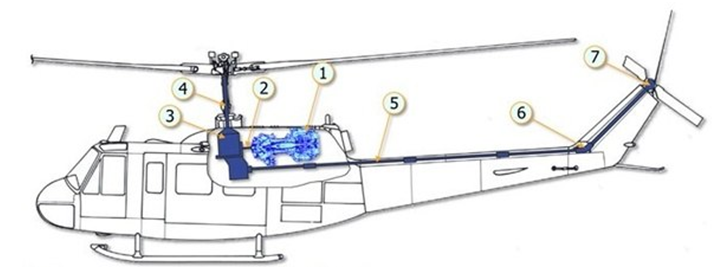 